ACTIVITY: Food ColouringActivity ideaIn this activity, students use a simple paper chromatography method to separate and identify the components present in commercially available food colouring. By the end of this activity, students should be able to:successfully use paper chromatography as a method of separationidentify some of the typically used food colouring agentsdescribe in simple terms the food additive numbering systemresearch the reported effects colour additives have on children’s behaviour.Introduction/background What you needWhat to doExtension ideasIntroduction/backgroundMany soft drinks, processed foods and confectionery items have artificial colouring added to them. The colour enhances the appeal of the item, particularly when children are the main consumers of the product. Most of the colouring agents are synthetically produced and have undergone rigorous testing to prove their suitability for use in foods and soft drinks.In recent times, there has been a lot of concern over the safety of food additives and synthetic food colours in particular. The stringency of the testing procedures that are applied in New Zealand and Australia leads to the conclusion that the food colours permitted now are at least as ‘safe’ as the more ‘natural’ components of our diet. However, more recent research indicates that a very small percentage of the population may show intolerance and, in some cases, allergy to certain synthetic food colourings. This activity is designed to allow students to use a simple separation method (paper chromatography) that will establish the components present in commercially available food colouring. The results obtained can then be used to identify the colouring agent with its food additive number as well as its chemical name. Some of the colourings available are mixture of two or more individual compounds. By selecting a variety of food colourings, the individual components can be separated out and identified using paper chromatography.Food colouring agents can be readily purchased from supermarkets and dairies. The label on the food colouring container has ingredient information including the food additive number(s) that clearly identifies the chemical(s) used.Numbers 100–199 are reserved for food colourings. For example, additive 102 is lemon yellow and is the compound tartrazine.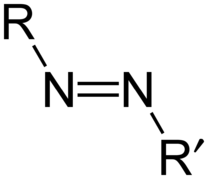 Azo compounds all contain this functional group (R and R’ stand for either aryl or alkyl groups).A typical azo dye is Ponceau 4R, which has this structure. 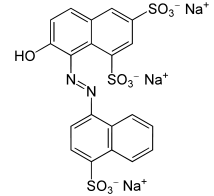 Note the N=N group linking the two aryl groups together. The presence of the sulfonate groups SO3- Na+ confers a water solubility on the structure.What you needSmall bottles of food colouring such as Hansells brand – black, yellow, red, blue and green work wellChromatography paper (Whatman) or filter paper squaresSmall fine-tipped paintbrush250mL beaker100mL beakerGlass rodCellotapePencil and rulerHair dryerFood colouring identification chart (see below)What to doCut out a 15cm by 10cm piece of chromatography paper.Draw a pencil line 1cm from the bottom of the paper.Draw small pencil dots 1cm from the ends and 2cm apart on the line to create five dots. Below each dot, record the colour that it represents. e.g. Bl = black, Y = yellow etc.Using a small fine-tipped paintbrush, place a very small dot of food colouring on the appropriate pencil dot. Allow to dry – a hairdryer could be used to speed up the process. Do not allow the coloured dot to expand beyond 5mm in diameter. Repeat this process between drying to build up the depth of colour.Rinse the brush in a small beaker of water.Repeat the dotting process until all of the samples have been loaded on the paper.Attach the paper to a glass rod using cellotape.Place a 2cm depth of water in the 250mL beaker.Carefully lower the paper into the beaker, without touching the sides, until the bottom of the paper is just in the water and the glass rod rests on the rim of the beaker.Leave to develop until the solvent front is 2cm below the top of the paper. Remove and allow to dry. Compare the separation of colours that has occurred. Ask the students to try to identify the combination of colours that some of the food colourings are made up of.Ask students to refer to the ingredients label on the food colouring bottle, note the colouring and its food additive number and then look up food additive tables to locate the name of the colouring agent used (www.understandingfoodadditives.org/pages/Ch6p1.htm may help with this).Extension ideasSome parents and caregivers are concerned about the reported effects certain food additives like food colouring can have on the health and wellbeing of their children. For example, it has been reported that a very small percentage of the population may have intolerance to certain food colouring agents. Combinations of food colourings have also been implicated in causing behavioural changes in some children.Students could identify what scientific evidence there is to uphold the claim that consumption of artificial food colourings via soft drinks and confectionery can have a negative effect on children’s behaviour. Some useful websites:www.foodsmart.govt.nz/whats-in-our-food/food-labelling/understanding-food-labels/ www.understandingfoodadditives.org/pages/Ch5p3-1.htm www.food.gov.uk/news/newsarchive/2007/sep/foodcolours  www.abc.net.au/health/minutes/stories/2008/02/20/2167452.htmwww.cbsnews.com/8301-500803_162-4151130-500803.htmlwww.foodstandards.govt.nz/consumer/additives/additiveoverview/Pages/default.aspx   Additive numberColourNameType of compound102Yellow no. 5TartrazineAzo dye122Red no. 10CarmoisineAzo dye124Red no. 2Ponceau 4RAzo dye132Blue no. 2 IndigotineIndigoid142Green SGreen STriarylmethane